
目标设定，监测和报告企业积极影响指南
2019 年 8 月 15 日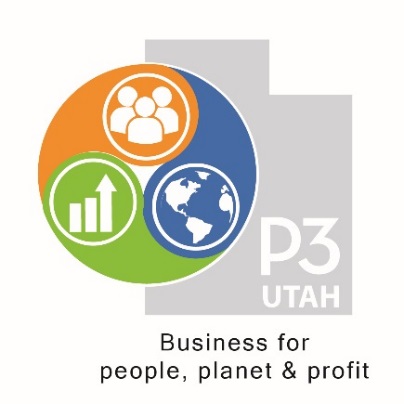 根据下文提示讨论 P3 Utah 企业可持续发展矩阵每一单元中的问题。这些提示可供员工绿色/生产力/质量团队、社区委员会、可持续发展/责任经理、监督机构或消费者团体使用。可能的用途包括：根据六个领域问题的优先性制定可持续发展计划的目标建立涵盖关键问题的衡量系统，建立监测进展的里程碑基准向利益相关方报告可持续发展工作的开展情况指导经理、员工、供应商、分销商、投资者、消费者、社区、监管机构进行讨论
工作场所的问题 招聘、晋升、薪酬、待遇、任务指派方面的歧视 卫生状况 薪酬 心理健康和压力管理 文化 社区问题 社区服务 慈善事业 邻里影响和参与 照顾弱势邻居 支持国内和国际其他社区的福祉/问题解决 资源问题 水、能源、自然资源的使用 效率和浪费 生态问题 对周围景观的影响 对远近生态系统的影响 城市垃圾 生产问题 持续的过程改进和质量 营造 P3 文化 顾客导向 市场问题 P3 的沟通透明度对利益相关者的影响 市场领导 - 员工待遇/薪酬、P3影响 客户忠诚度  
使用和复制本文信息须注明版权所有 - P3 Utah 2019